Пресс-релиз28 марта 2020 годаПенсионный фонд переходит на работу по предварительной записи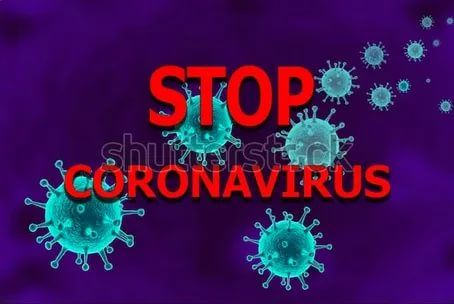 С 30 марта сотрудники Пенсионного фонда в Колпинском районе будут вести прием по предварительной записи.- У нас тоже вводится особый режим работы, как и во многих ведомствах. Записавшись на прием, люди будут приходить к указанному времени. Это позволит избежать большого скопления посетителей в зале ожидания. Наши специалисты соблюдают масочный режим, проводятся профилактические мероприятия, чтобы не допустить распространения коронавируса, — прокомментировал начальник  управления ПФР в Колпинском районе Сергей Огиенко.- Прошу жителей нашего района отнестись с пониманием, что в связи со сложной эпидемиологической обстановкой, специалисты Управления продолжают вести прием, но только по записи. Давайте не забывать, что они тоже люди, у них есть семьи и дети. Давайте относиться друг к другу с уважением. Записывайтесь на прием и Вас обязательно примут по всем интересующим Вас вопросам, - добавил Сергей Анатольевич.Записаться на прием Вы можете по телефону:для граждан:  8-812 490-12-65 , 8-812 490-12-52, для юр. лиц и ИП: 8-812 490-12-51 , 8-812 490-12-69,на сайте Пенсионного фонда России (http://www.pfrf.ru/), на Едином портале государственных услуг (https://www.gosuslugi.ru/).